CONVOCATORIA DE LOS XXIX- CAMPEONATOS DE ESPAÑACATEGORIAS JUNIOR-SENIOR PATINAJE  ARTÍSTICO  - 2021                                                                      A propuesta del Comité de Patinaje Artístico, la R.F.E.P., convoca el XXIX- Campeonatos de España Categorías JUNIOR-SÉNIOR bajo las normas siguientes:*-LUGAR Y FECHA DE CELEBRACIÓNDías 15 al 17 de Julio de 2021– CPA. Parets del Vallés -BCN – Federacio Catalana de Patinatge*-INSTALACIONES ......._Pabellón Municipal Joaquim Rodriguez. *-MODALIDAD  ............._Individual FEMENINO, MASCULINO.*-PISTA ............................._Parquet de 20x42 m. aproximadamente.*-RUEDAS ………………_Aconsejadas por la organización “Dureza- 47 – 49”*-INTEGRATIVOS … …_Serán los reflejados en el reglamento de Patinaje Artístico de World Skate.*-INSCRIPCIONES …...._ Estas deberán enviarse mediante el cuadrante oficial del 2021 debidamente rellenado y sin omitir apartado alguno. También deberán adjuntar las clasificaciones del Campeonato AutonómicoLas inscripciones serán admitidas antes de los VEINTICINCO DÍAS NATURALES a la fecha que den comienzo los entrenamientos oficiales, (Fecha límite 21 de Junio).*-HORARIOS OFICIALES -Se enviarán una vez cerrado el plazo de inscripción.*-SORTEOS ....................._ Los diferentes sorteos de ordenes de salida se efectuarán en la sede del Comité Nacional, lo mas tardar el lunes día 12 Julio, y serán expuestos en la página Web de la R.F.E.P.  – (www.fep.es)*-DESARROLLO DEL CAMPEONATOPara el desarrollo y demás cuestiones técnicas del Campeonato convocado, se establecerán según las “Normas de Competición de P.A.”, expuestas en la web www.fep.es .*-ATENCIÓN Estamento Organizador (Norma de obligado cumplimiento):ENTRENAMIENTOS NO OFICIALES (Ver circular Cir29.07).La Real Federación Española de Patinaje declina toda responsabilidad en caso de accidente. 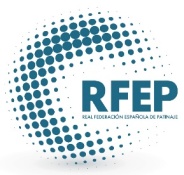 									Comité NacionalReus, 04 de Enero de 2021